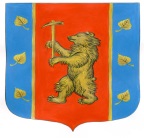 Администрация муниципального образованияКузнечнинское городское поселение муниципального образования Приозерский муниципальный район Ленинградской области ПОСТАНОВЛЕНИЕ от «14»  октября   2014 года№ 123        В соответствии с п.5.3 порядка разработки, реализации и оценки эффективности муниципальных программ муниципального образования Кузнечнинское городское поселение муниципального образования Приозерский муниципальный район Ленинградской области, утвержденного Постановлением администрации МО Кузнечнинское городское поселение от 26.12.2013 года № 192 «Об утверждении Порядка разработки,  реализации и оценки эффективности муниципальных программ муниципального образования Кузнечнинское городское поселение муниципального образования Приозерский муниципальный район Ленинградской области», в соответствии с положениями Федерального закона от 06.10.2003 года № 131-ФЗ «Об общих принципах организации местного самоуправления в Российской Федерации», Устава МО Кузнечнинское городское поселение МО Приозерский муниципальный район Ленинградской области, администрация муниципального образования  Кузнечнинское городское поселение   ПОСТАНОВЛЯЕТ:1.Утвердить муниципальную программу "Обеспечение качественным жильем граждан на территории муниципального образования Кузнечнинское городское поселение муниципального образования Приозерский муниципальный район Ленинградской области на 2014-2016 гг" в новой редакции.2. Распоряжение администрации МО Кузнечнинское городское поселение МО Приозерский муниципальный район Ленинградской области № 57 от 24.04.2014 года  "Обеспечение качественным жильем граждан проживающих на территории муниципального образования Кузнечнинское городское поселение муниципального образования Приозерский муниципальный район Ленинградской области в 2014-2016 гг" признать утратившим силу.3. Опубликовать настоящее постановление в Приложении к районной газете «Красная звезда» «Приозерский край» и разместить на официальном сайте администрации МО Кузнечнинское городское поселение www.kuznechnoe.lenobl.ru4. Постановление вступает в силу с момента опубликования.5. Контроль за исполнением настоящего постановления оставляю за собой.И.о главы администрации                                        П.В. Фильчукисп- Фильчук П.В.  Разослано: дело-1,  прокуратура-1,бух.адм-1, зам.гл-1,КСО-1.УТВЕРЖДЕНОпостановлением администрацииМО Кузнечнинское городское поселениеМО Приозерский муниципальный районЛенинградской областиот «14 »октября  2014 года № 123МУНИЦИПАЛЬНАЯ ПРОГРАММА«Обеспечение качественным жильем граждан на территориимуниципального образования Кузнечнинское городское поселениемуниципального образования Приозерский муниципальный районЛенинградской области на 2014-2016 гг»Ответственные за разработку Программы:заместитель главы администрацииФильчук Павел Викторович (тел.98-242)электронная почта Kuznechnoe2005@yandex.ruведущий специалист администрациипо социальной политике Беляева Ольга Пантелеевна (тел.98-242)электронная почта Kuznechnoe2005@yandex.ruпгт Кузнечное2014ПАСПОРТМУНИЦИПАЛЬНОЙ  ПРОГРАММЫ«Обеспечение качественным жильем граждан на территориимуниципального образования Кузнечнинское городское поселениемуниципального образования Приозерский муниципальный районЛенинградской области на 2014-2016 гг»РАЗДЕЛ 1.Содержание проблемы и обоснование необходимости ее решения программными методамиОдним из приоритетных направлений жилищной политики в Российской Федерации является обеспечение комфортных условий проживания, в том числе выполнение обязательств государства по реализации права на улучшение жилищных условий граждан, проживающих в жилых домах, не соответствующих установленным санитарным и техническим требованиям. В настоящее время дефицит жилых помещений в муниципальном образовании Кузнечнинское городское поселение муниципального образования Приозерский район Ленинградской области усугубляется большой степенью износа жилищного фонда, несоответствием условий проживания нормативным требованиям.Проблема аварийного жилищного фонда является причиной некоторых отрицательных социальных тенденций. Условия проживания в аварийном жилищном фонде оказывают негативное влияние на здоровье граждан и на демографическую ситуацию, понижают социальный статус гражданина. Проживание в аварийных жилых помещениях практически всегда связано с низким уровнем благоустройства, что создает неравные условия доступа граждан к ресурсам коммунального хозяйства и снижает возможности их использования. Переселение граждан из аварийного жилищного фонда является одной из наиболее актуальных задач и требует скорейшего решения с использованием программно-целевого метода.На 1 января 2014 года площадь признанных аварийными многоквартирных жилых домов на территории муниципального образования Кузнечнинское городское поселение составляет 2090,34 квадратных метров, требуется переселение 126 жителей.Большую долю аварийного жилья составляет жилье, занимаемое на условиях социального найма и являющееся муниципальной собственностью.Пунктом 2 статьи 2 Жилищного кодекса Российской Федерации установлено, что органы местного самоуправления в пределах своей компетенции используют бюджетные средства и иные не запрещенные законом источники денежных средств, для улучшения жилищных условий граждан. Статьей 65 Жилищного кодекса Российской Федерации на органы местного самоуправления, как наймодателя жилого помещения, возложены обязанности по осуществлению капитального ремонта жилого помещения и принятию участия в надлежащем содержании и ремонте общего имущества многоквартирных жилых домов, в которых сдано в наем жилое помещение. Программой обозначены существующие в муниципальном образовании проблемы  муниципального жилищного фонда. За последние годы наметилась устойчивая тенденция ухудшения технического состояния и уровня физического износа муниципального жилого фонда.         Данный процесс связан с рядом объективных факторов, а именно:        - естественным старением и ветшанием жилищного фонда;        - отсутствием постоянного поддерживающего текущего ремонта в необходимых объемах;        - фактическим отсутствием капитальных плановых ремонтов в необходимых объемах;        -увеличением доли муниципального жилищного фонда за счет муниципализации ведомственного жилищного фонда и жилищного фонда федеральной собственности, так как предыдущие балансодержатели передаваемого жилищного фонда под различными предлогами не признавали его ветхим и аварийным, экономили средства предприятий на ремонте жилищного фонда, который считали обузой;        -низкой платежеспособностью основной части населения и потребительским отношением платежеспособной части к общему имуществу многоквартирных домов.Проведенный анализ состояния жилищного фонда муниципального образования показывает необходимость оперативных и кардинальных изменений в его нормативном правовом обеспечении, техническом обслуживании, эксплуатации и ремонтах.РАЗДЕЛ 2.Основные цели и задачи, сроки и этапы реализации муниципальной программы .Основными целями данной Программы являются:- обеспечение сохранности муниципального жилого фонда, улучшение жилищных условий граждан и повышение эффективности эксплуатации муниципального жилого фонда,- Снижение доли аварийного жилья в жилищном фонде на территории муниципального образования Кузнечнинское городское поселение муниципального образования Приозерский муниципальный район Ленинградской области (далее – МО Кузнечнинское городское поселение);-Обеспечение благоустроенным жильем граждан, проживающих в жилищном фонде, признанном непригодным для постоянного проживания,- Создание безопасных и благоприятных условий проживания граждан путем переселения из аварийных многоквартирных домов в другие благоустроенные жилые помещения.- Переселение граждан их аварийных домов, признанных таковыми до 1 января 2012 года в связи с физическим износом в процессе их эксплуатации и подлежащих сносу.-снос 1 многоквартирного аварийного дома, признанного таковым до 1 января 2012 года в связи с физическим износом в процессе его эксплуатации.Срок реализации программы  2014-2016 годы.Для обеспечения выполнения предлагаемой для утверждения  программы  на 2014-2016 годы необходимы средства в размере 1273,0 тыс.руб.•	в 2014 году- проводится выборочный капитальный ремонт муниципального жилого фонда на сумму 642 000 руб.•	в 2015 году- проводится выборочный капитальный ремонт муниципального жилого фонда на сумму 100  000 руб.- проводятся мероприятия по расселению 1 многоквартирного дома, признанного аварийным до 2012 года,  с объемом местного финансирования на сумму 231000 руб.•	в 2016 году- мероприятия по сносу 1 многоквартирного дома, признанного аварийным до 2012 года, на сумму 300 000 руб.РАЗДЕЛ 3.Система программных мероприятийПри реализации данной Программы необходимо выполнить следующие мероприятия:-составление, утверждение, организация ведения реестра муниципального жилищного фонда, требующего выборочного капитального ремонта;-установление очередности проведения выборочного капитального ремонта муниципального жилого фонда; - привлечение бюджетных ресурсов для проведения выборочного капитального ремонта муниципального  жилищного фонда и общедомового имущества многоквартирных жилых домов в объеме муниципальной доли в общем имуществе.- обеспечение благоустроенным жильем граждан, проживающих в жилищном фонде, признанном непригодным для постоянного проживания, снос 1 многоквартирного аварийного дома, признанного таковым до 1 января 2012 года в связи с физическим износом в процессе его эксплуатации- эффективное управление направленными на финансирование программных мероприятий бюджетными  средствами.Реализация программы позволит ликвидировать 178,8 квадратных метров жилищного фонда, признанного аварийным до 1 января 2012 года, и обеспечит:- выполнение обязательств государства перед гражданами, проживающими в непригодных для постоянного проживания условиях;- снижение социальной напряженности;- улучшение состояния здоровья населения.Раздел 4.Механизм реализации муниципальной программы         4.1. Участниками данной программы являются:- управляющие организации;                                              - администрация муниципального образования Кузнечнинское городское поселение;- подрядные организации         4.2. Формы и методы управления программой, распределение полномочий и функций между участниками программыПолномочия и функции заказчика программы:-администрация муниципального образования Кузнечнинское городское поселение – определяет основные положения программы, совместно с управляющими организациями определяет очередность производства капитального  ремонта, необходимость производства тех или иных работ, участвует в выборе подрядных организаций для производства ремонтных работ, проверяет сметную стоимость работ, осуществляет контроль за  выделением денежных средств, -на основании представленных документов осуществляет принятие решения о выделении денежных средств на производство работ, контролирует целевое использование выделенных средств и производство запланированных работ;- управляющие организации – представляют проектно-сметную документацию, участвуют в осуществлении контроля,  за производством работ и в  приемке выполненных работ, в  т.ч.  скрытых   работ или выполняют функцию подрядных организаций;- подрядные организации – выполняют работы на основании муниципального контракта (договора), заключенного по результатам выбора подрядчика, в соответствии с действующим законодательством.РАЗДЕЛ 5.Оценка эффективности социально-экономических и экологических последствий от реализации муниципальной программыОсновным показателем выполнения Программы являются:- количество переселенных в 2015-2016 годах граждан, проживавших в аварийном жилищном фонде,- обеспечение сохранности муниципального жилого фонда, улучшение жилищных условий граждан и повышение эффективности эксплуатации муниципального жилого фонда-составление, утверждение, организация ведения реестра муниципального жилищного фонда, требующего выборочного капитального ремонта;-установление очередности проведения выборочного капитального ремонта муниципального жилого фонда;Сведения об основных мерах правового регулирования в сфере реализации муниципальной программы «Обеспечение качественным жильем граждан на территории муниципального образования Кузнечнинское городское поселение муниципального образования Приозерский муниципальный район Ленинградской области на 2014-2016 гг»  Приложение № 1к постановлению от 14 .10.2014г. № 123  Расходы на реализацию муниципальной программы«Обеспечение качественным жильем граждан на территории муниципального образования Кузнечнинское городское поселение муниципального образования Приозерский муниципальный район Ленинградской области на 2014-2016 гг»Приложение № 2к постановлению от 14 .10.2014г. № 123    План реализациимуниципальной программы «Обеспечение качественным жильем граждан на территории муниципального образования Кузнечнинское городское поселение муниципального образования Приозерский муниципальный район Ленинградской области на 2014-2016 гг»  Приложение № 3к постановлению от 14 .10.2014г. № 123    Целевые показателимуниципальной программы «Обеспечение качественным жильем граждан на территории муниципального образования Кузнечнинское городское поселение муниципального образования Приозерский муниципальный район Ленинградской области на 2014-2016 гг»Приложение № 4   к постановлению от 14.10.2014г. №123    Информацияо ходе реализации, финансировании мероприятий муниципальной программы«Обеспечение качественным жильем граждан на территории муниципального образования Кузнечнинское городское поселение муниципального образования Приозерский муниципальный район Ленинградской области на 2014-2016 гг»1. Достижение целевых показателей(ежегодно нарастающим итогом)за период _______________________2. Выполнение плана мероприятий(ежеквартально нарастающим итогом)за период ______________________ПАСПОРТподпрограммы «Переселение граждан из аварийного жилищного фонда на территории муниципального образования Кузнечнинское городское поселение муниципального образования Приозерский муниципальный район Ленинградской области на 2015-2016 гг» муниципальной программы «Обеспечение качественным жильем граждан на территории муниципального образования Кузнечнинское городское поселение муниципального образования Приозерский муниципальный район Ленинградской области на 2014-2016 гг»РАЗДЕЛ 1.Содержание проблемы и обоснование необходимости ее решения программными методамиОдним из приоритетных направлений жилищной политики в Российской Федерации является обеспечение комфортных условий проживания, в том числе выполнение обязательств государства по реализации права на улучшение жилищных условий граждан, проживающих в жилых домах, не соответствующих установленным санитарным и техническим требованиям. В настоящее время дефицит жилых помещений в муниципальном образовании Кузнечнинское городское поселение муниципального образования Приозерский район Ленинградской области усугубляется большой степенью износа жилищного фонда, несоответствием условий проживания нормативным требованиям.Проблема аварийного жилищного фонда является причиной некоторых отрицательных социальных тенденций. Условия проживания в аварийном жилищном фонде оказывают негативное влияние на здоровье граждан и на демографическую ситуацию, понижают социальный статус гражданина. Проживание в аварийных жилых помещениях практически всегда связано с низким уровнем благоустройства, что создает неравные условия доступа граждан к ресурсам коммунального хозяйства и снижает возможности их использования. Переселение граждан из аварийного жилищного фонда является одной из наиболее актуальных задач и требует скорейшего решения с использованием программно-целевого метода.На 1 января 2014 года площадь признанных аварийными многоквартирных жилых домов на территории муниципального образования Кузнечнинское городское поселение составляет 2090,34 квадратных метров, требуется переселение 126 жителей.Большую долю аварийного жилья составляет жилье, занимаемое на условиях социального найма и являющееся муниципальной собственностью.РАЗДЕЛ 2.Основные цели и задачи, сроки реализации подпрограммыОсновными целями Подпрограммы 1 являются:1. Сокращение доли аварийного жилья в жилищном фонде муниципального образования Кузнечнинское городское поселение МО Приозерский муниципальный район Ленинградской области;2. Создание безопасных и благоприятных условий проживания граждан путем переселения из аварийных многоквартирных домов в другие благоустроенные жилые помещения.Основными задачами Подпрограммы 2 являются:1. Переселение граждан их аварийных домов, признанных таковыми до 1 января 2012 года в связи с физическим износом в процессе их эксплуатации и подлежащих сносу.2. Снос одного многоквартирного аварийного дома, признанного таковым до 1 января 2012 года в связи с физическим износом в процессе его эксплуатации.Срок реализация Подпрограммы 1 – 2015-2016 гг.РАЗДЕЛ 3.Система программных мероприятий и механизм реализации Подпрограммы 1Механизм реализации Подпрограммы 1 включает в себя систему комплексных мероприятий.Реализация Подпрограммы 1 предусматривает целевое использование средств в соответствии с поставленными задачами.Планы работ по выполнению программных мероприятий по переселению граждан из аварийного жилищного фонда на территории муниципального образования Кузнечнинское городское поселение составляются ежегодно в пределах лимитов финансирования.В ходе реализации Подпрограммы 1 отдельные ее мероприятия в установленном порядке могут уточняться, а объем финансовых средств – корректироваться.Основными вопросами, подлежащими контролю в процессе реализации Подпрограммы 1, являются:- эффективное и целевое использование средств бюджета;- составление ежегодного отчета о реализации программы и обсуждение достигнутых результатов.Принятие решений и проведение мероприятий по переселению граждан из аварийного жилищного фонда муниципального образования Кузнечнинское городское поселение муниципального образования Приозерский муниципальный район Ленинградской области осуществляется в соответствии со статьями 32 и 86 и 89  Жилищного кодекса Российской Федерации.Способами переселения граждан из аварийного жилищного фонда являются:- предоставление гражданам, занимающим жилые помещения муниципального жилищного фонда МО Кузнечнинское городское поселение МО Приозерский муниципальный район Ленинградской области по договорам социального найма, переселяемым в рамках Подпрограммы, жилых помещений муниципального жилищного фонда МО Кузнечнинское городское поселение МО Приозерский муниципальный район Ленинградской области по договорам социального найма;- предоставление гражданам, являющимся собственниками жилых помещений, переселяемым в рамках Программы, жилых помещений муниципального жилищного фонда МО Кузнечнинское городское поселение МО Приозерский муниципальный район Ленинградской области по договорам мены.Реализация мероприятий Подпрограммы 1 будет осуществляться путем приобретения жилых помещений в многоквартирных домах у лиц, не являющихся застройщиками (вторичный рынок, договор купли-продажи жилого помещения).В целях реализации Подпрограммы 1 подготовлен Перечень аварийных многоквартирных домов, в отношении которых планируется предоставление финансовой поддержки на переселение граждан из аварийного жилищного фонда (Приложение №1 к Подпрограмме 1).Финансовое обеспечение мероприятий Подпрограммы 1 осуществляется за счет средств местного бюджета. Общий объем финансовых средств, необходимых для реализации программных мероприятий, составляет 531,0 тыс.руб., в том числе по годам:- на 2015 г. – 231,0 тыс.руб.- на 2016 г. – 300,00 тыс.руб.Объем финансирования рассчитан исходя из:1.	- предоставления жилого помещения, равнозначного по общей площади ранее занимаемому жилому помещениюесли наниматель и проживающие совместно с ним члены его семьи до выселения занимали квартиру или не менее чем две комнаты, наниматель соответственно имеет право на получение квартиры или на получение жилого помещения, состоящего из того же числа комнат, в коммунальной квартире;- средней рыночной стоимости 1 кв.м. общей площади жилья по МО Кузнечнинское городское поселение МО Приозерский муниципальный район Ленинградской области, устанавливаемой ежеквартально в целях реализации муниципальных жилищных программ. Средняя рыночная стоимость 1 кв.метра общей площади жилья на 4 квартал 2014 года по МО Кузнечнинское городское поселение 47 169 рублей (Утверждена Постановлением администрации муниципального образования Кузнечнинское городское поселение муниципального образования Приозерский муниципальный район Ленинградской области от 05.09.2014 года №103).2.	предусмотрены затраты на снос аварийного жилого дома после расселения.Возможны дополнительные расходы, связанные с оплатой стоимости дополнительных метров, но не более установленной органом местного самоуправления нормы предоставления площади жилого помещения на одного человека, в случае, если по результатом торгов приобретаемая площадь будет превышать расселяемую.Расходы на реализацию Подпрограммы 1 и План реализации Подпрограммы 1 приведены в Приложениях №2 и №3 к Подпрограмме 1.Раздел 4.Механизм управления и контроля за реализацией Подпрограммы 1Общий контроль за реализацией Подпрограммы 1 осуществляет глава администрации муниципального образования Кузнечнинское городское поселение муниципального образования Приозерский муниципальный район Ленинградской области.Заместитель главы администрации осуществляет управление реализацией Подпрограммой 1, осуществляет оперативный контроль за исполнением мероприятий Подпрограммы 1:- организует информационную и разъяснительную работу, направленную на освещение целей и задач Подпрограммы 1;- осуществляет мониторинг реализации Подпрограммы 1 по использованию бюджетных средств исполнителями программы;- готовит информацию по оценке эффективности муниципальной программы до 01 марта следующего за отчетным годом.Финансовый контроль за целевым использованием средств возлагается на сектор экономики и финансов администрации муниципального образования Кузнечнинское городское  поселение.Реализация Подпрограммы 1 осуществляется на основе:- муниципальных контрактов (договоров - подряда), заключаемых муниципальным заказчиком программы с исполнителями программных мероприятий в соответствии с Федеральным законом от 05.04.2013 г. № 44 – ФЗ «О контрактной системе в сфере закупок товаров, услуг для обеспечения государственных и муниципальных нужд»;- соблюдения условий, порядка, правил, утвержденных федеральными, областными и муниципальными правовыми актами.РАЗДЕЛ 5.Оценка эффективности социально-экономических и экологических последствий от реализации Подпрограммы 1Оценка эффективности Подпрограммы 1 осуществляется в целях оценки планируемого вклада результатов Подпрограммы 1 в социально-экономическое развитие и обеспечение безопасности проживания жителей МО Кузнечнинское городское поселение.Обязательным условием оценки эффективности реализации Подпрограммы 1 является успешное (полное) выполнение в установленные сроки, запланированных на период ее реализации показателей, приведенных в Приложении №4 к Подпрограмме 1.Оценка эффективности реализации Подпрограммы 1 проводится путем сравнения достигнутых значений показателей с их целевыми значениями, по состоянию на 01 января года, следующего за отчетным периодом, 2016 и 2017 годов соответственно, в следующем порядке:отношение фактической расселенной площади к планируемой расселенной площади за отчетный период должно быть больше или равно единице и рассчитывается по формуле:Оп = Пф / Пп , где Оп - отношение фактической расселенной площади к планируемой расселенной площади;Пф (Пп) - фактическая (планируемая) расселенная площадь, кв.мотношение количества фактически расселенных помещений к планируемому количеству расселенных помещений за отчетный период должно быть больше или равно единице и рассчитывается по формуле:	Орп = РПф / РПп ,	где Орп -  отношение количества фактически расселенных помещений к планируемому количеству расселенных помещений;РПф (РПп) - фактическое (планируемое) количество расселенных помещений, ед.отношение количества фактически переселенных жителей к планируемому количеству переселенных жителей за отчетный период должно быть больше или равно единице и рассчитывается по формуле:Оч = Чф / Чп ,где Оч - отношение количества фактически переселенных жителей к планируемому количеству переселенных жителей;Чф (Чп) - фактическое (планируемое) количество переселенных жителей, чел.оценка эффективности расходования денежных средств по Подпрограмме проводится путем расчета показателя «Степень соответствия бюджетных затрат по Подпрограмме запланированному уровню затрат за отчетный период», который рассчитывается по формуле:Срб = РБф / РБп ,где Срб - степень соответствия бюджетных затрат по Подпрограмме запланированному уровню затрат за отчетный период;РБф (РБп) - фактическое (плановое) значение бюджетных затрат по Подпрограмме.Критериями оценки эффективности реализации Подпрограммы 1 являются:степень приближения достигнутых результатов Подпрограммы 1 к поставленным целям;отклонение достигнутых значений целевых показателей Подпрограммы 1 от плановых значений;динамика расходов на реализацию Подпрограммы 1.Администрация муниципального образования Кузнечнинское городское поселение на основании отчетов о ходе (итогах) выполнения целевых показателей Подпрограммы 1, эффективности использования средств бюджета, осуществляет оценку эффективности реализации Подпрограммы 1 за истекший год.При этом особое внимание обращается на соответствие достигнутых показателей утвержденным целевым показателям Подпрограммы 1, а также на эффективное использование бюджетных средств, выделяемых на реализацию Подпрограммы 1.При несоответствии достигнутых в отчетном году показателей целевым показателям, утвержденным в Подпрограмме 1, и низкой оценке эффективности реализации Подпрограммы 1, администрация муниципального образования  Кузнечнинское городское поселение принимает решение:о внесении изменений в Подпрограмму 1 по корректировке целей, сроков реализации, объемов финансирования и перечня программных мероприятий;о досрочном прекращении действия Подпрограммы 1.Сектор экономики и финансов, ежегодно до 20 февраля года, следующего за отчетным периодом, направляет главе администрации муниципального образования Кузнечнинское городское поселение отчет о ходе реализации Подпрограммы 1 за истекший период.Сведения об основных мерах правового регулирования в сфере реализации Подпрограммы 1Приложение №2 к Подпрограмме 1Расходына реализацию  подпрограммы «Переселение граждан из аварийного жилищного фонда на территории муниципального образования Кузнечнинское городское поселение муниципального образования Приозерский муниципальный район Ленинградской области на 2015-2016 гг»муниципальной программы «Обеспечение качественным жильем граждан на территории муниципального образования Кузнечнинское городское поселение муниципального образования Приозерский муниципальный район Ленинградской области на 2014-2016 гг»Приложение №3 к Подпрограмме 1План реализацииподпрограммы «Переселение граждан из аварийного жилищного фонда на территории муниципального образования Кузнечнинское городское поселение муниципального образования Приозерский муниципальный район Ленинградской области на 2015-2016 гг»муниципальной программы «Обеспечение качественным жильем граждан на территории муниципального образования Кузнечнинское городское поселение муниципального образования Приозерский муниципальный район Ленинградской области на 2014-2016 гг»Приложение №4 к Подпрограмме 1Целевые показатели подпрограммы «Переселение граждан из аварийного жилищного фонда на территории муниципального образования Кузнечнинское городское поселение муниципального образования Приозерский муниципальный район Ленинградской области на 2015-2016 гг» муниципальной программы «Обеспечение качественным жильем граждан на территории муниципального образования Кузнечнинское городское поселение муниципального образования Приозерский муниципальный район Ленинградской области на 2014-2016 гг»ПАСПОРТподпрограммы «Капитальный ремонт многоквартирных домов на территории муниципального образования Кузнечнинское городское поселение муниципального образования Приозерский муниципальный район Ленинградской области на 2014-2015 гг» муниципальной программы «Обеспечение качественным жильем граждан на территории муниципального образования Кузнечнинское городское поселение муниципального образования Приозерский муниципальный район Ленинградской области на 2014-2016 гг»РАЗДЕЛ 1.Содержание проблемы и обоснование необходимости ее решения программными методамиПунктом 2 статьи 2 Жилищного кодекса Российской Федерации установлено, что органы местного самоуправления в пределах своей компетенции используют бюджетные средства и иные не запрещенные законом источники денежных средств, для улучшения жилищных условий граждан. Статьей 65 Жилищного кодекса Российской Федерации на органы местного самоуправления, как наймодателя жилого помещения, возложены обязанности по осуществлению капитального ремонта жилого помещения и принятию участия в надлежащем содержании и ремонте общего имущества многоквартирных жилых домов, в которых сдано в наем жилое помещение.Программой 2 обозначены существующие в муниципальном образовании проблемы  муниципального жилищного фонда.За последние годы наметилась устойчивая тенденция ухудшения технического состояния и уровня физического износа муниципального жилого фонда.         Данный процесс связан с рядом объективных факторов, а именно:        - естественным старением и ветшанием жилищного фонда;        - отсутствием постоянного поддерживающего текущего ремонта в необходимых объемах;        - фактическим отсутствием капитальных плановых ремонтов в необходимых объемах;        -увеличением доли муниципального жилищного фонда за счет муниципализации ведомственного жилищного фонда и жилищного фонда федеральной собственности, так как предыдущие балансодержатели передаваемого жилищного фонда под различными предлогами не признавали его ветхим и аварийным, экономили средства предприятий на ремонте жилищного фонда, который считали обузой;        -низкой платежеспособностью основной части населения и потребительским отношением платежеспособной части к общему имуществу многоквартирных домов.Проведенный анализ состояния жилищного фонда муниципального образования показывает необходимость оперативных и кардинальных изменений в его нормативном правовом обеспечении, техническом обслуживании, эксплуатации и ремонтах.РАЗДЕЛ 2.Основные цели и задачи, сроки и этапы реализации Подпрограммы 2Основными целями Программы 2являются:- обеспечение сохранности муниципального жилого фонда, улучшение жилищных условий граждан и повышение эффективности эксплуатации муниципального жилого фонда,- снижение доли аварийного жилья в жилищном фонде на территории муниципального образования Кузнечнинское городское поселение муниципального образования Приозерский муниципальный район Ленинградской области (далее - МО Кузнечнинское городское поселение);Срок реализации программы  2014-2015 годы.Для обеспечения выполнения Подпрограммы 2 на 2014-2015 годы необходимы средства в размере 742,0 тыс.руб.•	в 2014 году - 642,0тыс. руб.•	в 2015 году – 100,0 тыс. руб.РАЗДЕЛ 3.Система программных мероприятийПри реализации Подпрограммы 2 необходимо выполнить следующие мероприятия:-составление, утверждение, организация ведения реестра муниципального жилищного фонда, требующего выборочного капитального ремонта;-установление очередности проведения выборочного капитального ремонта муниципального жилого фонда; - привлечение бюджетных ресурсов для проведения выборочного капитального ремонта муниципального  жилищного фонда и общедомового имущества многоквартирных жилых домов в объеме муниципальной доли в общем имуществе.Раздел 4.Механизм реализации Подпрограммы 2         4.1. Участниками Подпрограммы 2 являются:- управляющие организации;                                              - администрация муниципального образования Кузнечнинское городское поселение;- подрядные организации         4.2. Формы и методы управления Подпрограммой 2, распределение полномочий и функций между участниками Подпрограммы 2Полномочия и функции заказчика Плдпрограммы 2:-администрация муниципального образования Кузнечнинское городское поселение - определяет основные положения программы, совместно с управляющими организациями определяет очередность производства капитального  ремонта, необходимость производства тех или иных работ, участвует в выборе подрядных организаций для производства ремонтных работ, проверяет сметную стоимость работ, осуществляет контроль за  выделением денежных средств, -на основании представленных документов осуществляет принятие решения о выделении денежных средств на производство работ, контролирует целевое использование выделенных средств и производство запланированных работ;- управляющие организации – представляют проектно-сметную документацию, участвуют в осуществлении контроля,  за производством работ и в  приемке выполненных работ, в  т.ч.  скрытых   работ или выполняют функцию подрядных организаций;- подрядные организации – выполняют работы на основании муниципального контракта (договора), заключенного по результатам выбора подрядчика, в соответствии с действующим законодательством.РАЗДЕЛ 5.Оценка эффективности социально-экономических и экологических последствий от реализации Подпрограммы 2Основным показателем выполнения Подпрограммы 2 является:- обеспечение сохранности муниципального жилого фонда, улучшение жилищных условий граждан и повышение эффективности эксплуатации муниципального жилого фонда-составление, утверждение, организация ведения реестра муниципального жилищного фонда, требующего выборочного капитального ремонта;-установление очередности проведения выборочного капитального ремонта муниципального жилого фонда;- снижение социальной напряженности;- создание безопасных условий для проживания гражданСведения об основных мерах правового регулирования в сфере реализации Подпрограммы 2Расходы на реализацию подпрограммы «Капитальный ремонт многоквартирных домов на территории муниципального образования Кузнечнинское городское поселение муниципального образования Приозерский муниципальный район Ленинградской области на 2014-2015 гг» муниципальной программы «Обеспечение качественным жильем граждан на территории муниципального образования Кузнечнинское городское поселение муниципального образования Приозерский муниципальный район Ленинградской области на 2014-2016 гг»План реализацииподпрограммы «Капитальный ремонт многоквартирных домов на территории муниципального образования Кузнечнинское городское поселение муниципального образования Приозерский муниципальный район Ленинградской области на 2014-2015 гг»муниципальной программы «Обеспечение качественным жильем граждан на территории муниципального образования Кузнечнинское городское поселение муниципального образования Приозерский муниципальный район Ленинградской области на 2014-2016 гг»Целевые показатели подпрограммы «Капитальный ремонт многоквартирных домов на территории муниципального образования Кузнечнинское городское поселение муниципального образования Приозерский муниципальный район Ленинградской области на 2014-2015 гг» муниципальной программы «Обеспечение качественным жильем граждан на территории муниципального образования Кузнечнинское городское поселение муниципального образования Приозерский муниципальный район Ленинградской области на 2014-2016 гг»Об утверждении  муниципальной программы «Обеспечение качественным жильем граждан на территории муниципального образования Кузнечнинское городское поселение муниципального образования Приозерский муниципальный район Ленинградской области на 2014-2016 гг» в новой редакцииПолное        
наименование  
программы     Муниципальная  программа «Обеспечение качественным жильем граждан на территории муниципального образования Кузнечнинское городское поселение муниципального образования Приозерский муниципальный район Ленинградской области на 2014-2016 гг» (далее – Программа)Основной исполнитель программыАдминистрация МО Кузнечнинское городское поселение муниципального образования Приозерский муниципальный район Ленинградской областиСоисполнители программыОрганизации, определяемые в порядке, установленном ФЗ-44 от 05.04.2013 года «О контрактной системе в сфере закупок товаров, работ, услуг и обеспечения государственных и муниципальных нужд»  Участники программыАдминистрация МО Кузнечнинское городское поселение муниципального образования Приозерский муниципальный район Ленинградской областиПодпрограммымуниципальной программыПодпрограмма 1 «Переселение граждан из аварийного жилищного фонда на территории муниципального образования Кузнечнинское городское поселение муниципального образования Приозерский муниципальный район Ленинградской области на 2015-2016 гг»Подпрограмма 2 «Капитальный ремонт многоквартирных домов на территории муниципального образования Кузнечнинское городское поселение муниципального образования Приозерский муниципальный район Ленинградской области на 2014-2015 гг»Цели и задачи программыЦель программы: -обеспечение сохранности жилого фонда, повышение эффективности эксплуатации жилого фонда, улучшение жилищных условий, создание безопасных и благоприятных условий проживания граждан  - Снижение доли аварийного жилья в жилищном фонде на территории муниципального образования Кузнечнинское городское поселение муниципального образования Приозерский муниципальный район Ленинградской области (далее – МО Кузнечнинское городское поселение);-Обеспечение благоустроенным жильем граждан, проживающих в жилищном фонде, признанном непригодным для постоянного проживания,снос 1 многоквартирного аварийного дома, признанного таковым до 1 января 2012 года в связи с физическим износом в процессе его эксплуатации.Целевые индикаторы и показатели программы1.Проведение выборочного капитального ремонта муниципального жилого фонда и общедомового имущества МО Кузнечнинское городское поселение2. Обследование муниципального жилого фонда3. Расселенная площадь – м24. Снос 1 многоквартирного аварийного дома, признанного до 1 января 2012 годаЭтапы и сроки реализации муниципальной программы      2014 год -2016 годОбъем         
бюджетных ассигнований муниципальной программы     Общий объем финансовых средств, необходимых для реализации мероприятий Подпрограммы, составляет 1273,0 тыс.руб.:- на . 642,0 тыс. руб.- средства местного бюджета – 642,00 тыс. руб.;- на . – 331,0 тыс.руб., в том числе по источникам финансирования:- средства местного бюджета – 331,00 тыс. руб.;- на . – 300,00 тыс.руб., в том числе по источникам финансирования:- средства местного бюджета – 300,00 тыс. руб.;Источник финансирования Программы – бюджет администрации МО Кузнечнинское городское поселение, средства субсидии из Областного бюджетаОжидаемые результаты от реализации программыВыборочный капитальный ремонт муниципального жилья- 5 ед.Количество расселенных аварийных домов – 1;расселенная площадь – 97,7 кв.метров;количество расселенных помещений – 2 ед.;количество переселенных жителей – 2 чел.№ п/п№ п/пВид нормативного правового актаОсновные положения нормативного правового актаОтветственный исполнитель и соисполнительСроки принятия1. Подпрограмма 1 «Переселение граждан из аварийного жилищного фонда на территории муниципального образования Кузнечнинское городское поселение муниципального образования Приозерский муниципальный район Ленинградской области на 2015-2016 гг»1. Подпрограмма 1 «Переселение граждан из аварийного жилищного фонда на территории муниципального образования Кузнечнинское городское поселение муниципального образования Приозерский муниципальный район Ленинградской области на 2015-2016 гг»1. Подпрограмма 1 «Переселение граждан из аварийного жилищного фонда на территории муниципального образования Кузнечнинское городское поселение муниципального образования Приозерский муниципальный район Ленинградской области на 2015-2016 гг»1. Подпрограмма 1 «Переселение граждан из аварийного жилищного фонда на территории муниципального образования Кузнечнинское городское поселение муниципального образования Приозерский муниципальный район Ленинградской области на 2015-2016 гг»1. Подпрограмма 1 «Переселение граждан из аварийного жилищного фонда на территории муниципального образования Кузнечнинское городское поселение муниципального образования Приозерский муниципальный район Ленинградской области на 2015-2016 гг»2.Подпрограмма 2 «Капитальный ремонт многоквартирных домов на территории муниципального образования Кузнечнинское городское поселение муниципального образования Приозерский муниципальный район Ленинградской области на 2014-2015 гг»2.Подпрограмма 2 «Капитальный ремонт многоквартирных домов на территории муниципального образования Кузнечнинское городское поселение муниципального образования Приозерский муниципальный район Ленинградской области на 2014-2015 гг»2.Подпрограмма 2 «Капитальный ремонт многоквартирных домов на территории муниципального образования Кузнечнинское городское поселение муниципального образования Приозерский муниципальный район Ленинградской области на 2014-2015 гг»2.Подпрограмма 2 «Капитальный ремонт многоквартирных домов на территории муниципального образования Кузнечнинское городское поселение муниципального образования Приозерский муниципальный район Ленинградской области на 2014-2015 гг»2.Подпрограмма 2 «Капитальный ремонт многоквартирных домов на территории муниципального образования Кузнечнинское городское поселение муниципального образования Приозерский муниципальный район Ленинградской области на 2014-2015 гг»№строкиИсточники финансированияВсего(тыс. рублей)В том числеВ том числеВ том числе№строкиИсточники финансированияВсего(тыс. рублей)2014 год 2015 год2016 год 123456ОБЩИЕ РАСХОДЫ НА РЕАЛИЗАЦИЮ МУНИЦИПАЛЬНОЙ ПРОГРАММЫОБЩИЕ РАСХОДЫ НА РЕАЛИЗАЦИЮ МУНИЦИПАЛЬНОЙ ПРОГРАММЫОБЩИЕ РАСХОДЫ НА РЕАЛИЗАЦИЮ МУНИЦИПАЛЬНОЙ ПРОГРАММЫОБЩИЕ РАСХОДЫ НА РЕАЛИЗАЦИЮ МУНИЦИПАЛЬНОЙ ПРОГРАММЫОБЩИЕ РАСХОДЫ НА РЕАЛИЗАЦИЮ МУНИЦИПАЛЬНОЙ ПРОГРАММЫВсего: 1273,0642,0331,0300,0в том числе за счет средств:федерального бюджета (плановый объем)------------областного бюджета (плановый объем)------------местного бюджета (плановый объем)1273,0642,0331,0300,0Прочих источников (плановый объем)------------Подпрограмма 1 «Переселение граждан из аварийного жилищного фонда на территории муниципального образования Кузнечнинское городское поселение муниципального образования Приозерский муниципальный район Ленинградской области на 2015-2016 гг»Подпрограмма 1 «Переселение граждан из аварийного жилищного фонда на территории муниципального образования Кузнечнинское городское поселение муниципального образования Приозерский муниципальный район Ленинградской области на 2015-2016 гг»Подпрограмма 1 «Переселение граждан из аварийного жилищного фонда на территории муниципального образования Кузнечнинское городское поселение муниципального образования Приозерский муниципальный район Ленинградской области на 2015-2016 гг»Подпрограмма 1 «Переселение граждан из аварийного жилищного фонда на территории муниципального образования Кузнечнинское городское поселение муниципального образования Приозерский муниципальный район Ленинградской области на 2015-2016 гг»Подпрограмма 1 «Переселение граждан из аварийного жилищного фонда на территории муниципального образования Кузнечнинское городское поселение муниципального образования Приозерский муниципальный район Ленинградской области на 2015-2016 гг»Всего:531,0---231,0300,0в том числе за счет средств:федерального бюджета (плановый объем)------------областного бюджета (плановый объем)------------местного бюджета (плановый объем)531,0---231,0300,0Прочих источников (плановый объем)------------Подпрограмма 2 «Капитальный ремонт многоквартирных домов на территории муниципального образования Кузнечнинское городское поселение муниципального образования Приозерский муниципальный район Ленинградской области на 2014-2015 гг»Подпрограмма 2 «Капитальный ремонт многоквартирных домов на территории муниципального образования Кузнечнинское городское поселение муниципального образования Приозерский муниципальный район Ленинградской области на 2014-2015 гг»Подпрограмма 2 «Капитальный ремонт многоквартирных домов на территории муниципального образования Кузнечнинское городское поселение муниципального образования Приозерский муниципальный район Ленинградской области на 2014-2015 гг»Подпрограмма 2 «Капитальный ремонт многоквартирных домов на территории муниципального образования Кузнечнинское городское поселение муниципального образования Приозерский муниципальный район Ленинградской области на 2014-2015 гг»Подпрограмма 2 «Капитальный ремонт многоквартирных домов на территории муниципального образования Кузнечнинское городское поселение муниципального образования Приозерский муниципальный район Ленинградской области на 2014-2015 гг»Всего:742,0642,0100,0---в том числе за счет средств:федерального бюджета (плановый объем)------------областного бюджета (плановый объем)-------------местного бюджета (плановый объем)742,0642,0100,0--прочих источников (плановый объем)------------Наименование подпрограммы, основного мероприятия, мероприятий, реализуемых в рамках основного мероприятияОтветственный исполнительСрокСрокФинансирование (тыс.руб.)В том числе:В том числе:В том числе:Наименование подпрограммы, основного мероприятия, мероприятий, реализуемых в рамках основного мероприятияОтветственный исполнительначала реализацииокончания реализацииФинансирование (тыс.руб.)В том числе:В том числе:В том числе:Наименование подпрограммы, основного мероприятия, мероприятий, реализуемых в рамках основного мероприятияОтветственный исполнительначала реализацииокончания реализацииФинансирование (тыс.руб.)2014 годтыс.руб.2015 годтыс.руб.2016 годтыс.руб.12345678Подпрограмма 1 «Переселение граждан из аварийного жилищного фонда на территории муниципального образования Кузнечнинское городское поселение муниципального образования Приозерский муниципальный район Ленинградской области на 2015-2016 гг»Подпрограмма 1 «Переселение граждан из аварийного жилищного фонда на территории муниципального образования Кузнечнинское городское поселение муниципального образования Приозерский муниципальный район Ленинградской области на 2015-2016 гг»Подпрограмма 1 «Переселение граждан из аварийного жилищного фонда на территории муниципального образования Кузнечнинское городское поселение муниципального образования Приозерский муниципальный район Ленинградской области на 2015-2016 гг»Подпрограмма 1 «Переселение граждан из аварийного жилищного фонда на территории муниципального образования Кузнечнинское городское поселение муниципального образования Приозерский муниципальный район Ленинградской области на 2015-2016 гг»Подпрограмма 1 «Переселение граждан из аварийного жилищного фонда на территории муниципального образования Кузнечнинское городское поселение муниципального образования Приозерский муниципальный район Ленинградской области на 2015-2016 гг»Подпрограмма 1 «Переселение граждан из аварийного жилищного фонда на территории муниципального образования Кузнечнинское городское поселение муниципального образования Приозерский муниципальный район Ленинградской области на 2015-2016 гг»Подпрограмма 1 «Переселение граждан из аварийного жилищного фонда на территории муниципального образования Кузнечнинское городское поселение муниципального образования Приозерский муниципальный район Ленинградской области на 2015-2016 гг»Мероприятие 1.1.Приобретения жилых помещений в многоквартирных домах у лиц, не являющихся застройщиками (вторичный рынок, договор купли-продажи жилого помещения)01.01.201531.12.2015Федеральный бюджет----Областной бюджет----Местный бюджет--231,0-Прочие источники---Мероприятие 1.2.Снос аварийного жилого дома01.01.201631.12.2016Федеральный бюджет----Областной бюджет----Местный бюджет---300,00Прочие источники---Подпрограмма 2 «Капитальный ремонт многоквартирных домов на территории муниципального образования Кузнечнинское городское поселение муниципального образования Приозерский муниципальный район Ленинградской области на 2014-2015 гг»Подпрограмма 2 «Капитальный ремонт многоквартирных домов на территории муниципального образования Кузнечнинское городское поселение муниципального образования Приозерский муниципальный район Ленинградской области на 2014-2015 гг»Подпрограмма 2 «Капитальный ремонт многоквартирных домов на территории муниципального образования Кузнечнинское городское поселение муниципального образования Приозерский муниципальный район Ленинградской области на 2014-2015 гг»Подпрограмма 2 «Капитальный ремонт многоквартирных домов на территории муниципального образования Кузнечнинское городское поселение муниципального образования Приозерский муниципальный район Ленинградской области на 2014-2015 гг»Подпрограмма 2 «Капитальный ремонт многоквартирных домов на территории муниципального образования Кузнечнинское городское поселение муниципального образования Приозерский муниципальный район Ленинградской области на 2014-2015 гг»Подпрограмма 2 «Капитальный ремонт многоквартирных домов на территории муниципального образования Кузнечнинское городское поселение муниципального образования Приозерский муниципальный район Ленинградской области на 2014-2015 гг»Подпрограмма 2 «Капитальный ремонт многоквартирных домов на территории муниципального образования Кузнечнинское городское поселение муниципального образования Приозерский муниципальный район Ленинградской области на 2014-2015 гг»Мероприятие 2.1.Выборочный капитальный ремонт муниципального жилого фонда01.01.201431.12.2015Федеральный бюджет----Областной бюджет----Местный бюджет-642,0100,0-Прочие источники---№ п/пНаименование показателяЕд.изм.Значение целевых показателейЗначение целевых показателейЗначение целевых показателейБазовое значение целевого показателя (на начало реализации программы)№ п/пНаименование показателяЕд.изм.2014 год2015 год2016 год2013 г.1Расселенная площадьм²-97,7-56,22Количество расселенных помещенийед.-2-13Количество переселенных жителейчел.-2-24Снос аварийного жилого домаед.--1-5Выборочный капитальный ремонт муниципального жилого фондаЕд.32036 Обследование муниципального жилого фондаЕд. 4303№ строки целевого показателяНаименование целевого показателяЕдиница измеренияЗначение целевого показателяЗначение целевого показателяЗначение целевого показателя№ строки целевого показателяНаименование целевого показателяЕдиница измеренияпланируемоена текущий годфактическое за отчетный периодпроцент выполнения1234561...№ строкимероприятияНаименование плановых мероприятийФинансирование мероприятий - всего и с выделением источников финансирования (тыс. рублей)Финансирование мероприятий - всего и с выделением источников финансирования (тыс. рублей)Фактическое исполнение плановых мероприятий в отчетном периоде, примечания№ строкимероприятияНаименование плановых мероприятийпланируемое на текущий годфактическое за отчетный периодФактическое исполнение плановых мероприятий в отчетном периоде, примечания12345Полное наименование подпрограммы«Переселение граждан из аварийного жилищного фонда на территории муниципального образования Кузнечнинское городское поселение муниципального образования Приозерский муниципальный район Ленинградской области на 2015-2016 гг» (далее – Подпрограмма 1)Основной исполнитель подпрограммыГлава администрации муниципального образования Кузнечнинское городское поселение муниципального образования Приозерский муниципальный район Ленинградской областиСоисполнители подпрограммы---Участники подпрограммыАдминистрация муниципального образования Кузнечнинское городское поселение муниципального образования Приозерский муниципальный район Ленинградской областиЦели подпрограммы- Снижение доли аварийного жилья в жилищном фонде на территории муниципального образования Кузнечнинское городское поселение муниципального образования Приозерский муниципальный район Ленинградской области (далее - МО Кузнечнинское городское поселение);- Создание условий для жилищного строительства.Задачи подпрограммы- Обеспечение благоустроенным жильем граждан, проживающих в жилищном фонде, признанном непригодным для постоянного проживания,- Снос 1 многоквартирного аварийного дома, признанного таковым до 1 января 2012 года в связи с физическим износом в процессе его эксплуатации.Целевые индикаторы и показатели подпрограммыРасселенная площадь – м2Количество расселенных помещений – ед.Количество переселенных жителей – чел.Этапы и сроки реализации подпрограммы 2015 – 2016 ггОбъем бюджетных ассигнований подпрограммыОбщий объем финансовых средств, необходимых для реализации мероприятий Подпрограммы 1, составляет 531,0 тыс.руб.:- на 2015 г. – 231,1 тыс.руб., в том числе по источникам финансирования:- средства местного бюджета –231,0 тыс. руб.;- на 2016 г. – 300,00 тыс.руб., в том числе по источникам финансирования:- средства местного бюджета –300,00 тыс. руб.;Ожидаемые результаты реализации подпрограммыКоличество расселенных аварийных домов – 1;расселенная площадь – 97,7 кв.метров;количество расселенных помещений – 2 ед.;количество переселенных жителей – 2 чел.№ п/пВид нормативного правового актаОсновные положения нормативного правового актаОтветственный исполнитель и соисполнительСроки принятияПодпрограмма 1 «Переселение граждан из аварийного жилищного фонда на территории муниципального образования Кузнечнинское городское поселение муниципального образования Приозерский муниципальный район Ленинградской области на 2015-2016 гг»муниципальной программы «Обеспечение качественным жильем граждан на территории муниципального образования Кузнечнинское городское поселение муниципального образования Приозерский муниципальный район Ленинградской области на 2014-2016 гг»Подпрограмма 1 «Переселение граждан из аварийного жилищного фонда на территории муниципального образования Кузнечнинское городское поселение муниципального образования Приозерский муниципальный район Ленинградской области на 2015-2016 гг»муниципальной программы «Обеспечение качественным жильем граждан на территории муниципального образования Кузнечнинское городское поселение муниципального образования Приозерский муниципальный район Ленинградской области на 2014-2016 гг»Подпрограмма 1 «Переселение граждан из аварийного жилищного фонда на территории муниципального образования Кузнечнинское городское поселение муниципального образования Приозерский муниципальный район Ленинградской области на 2015-2016 гг»муниципальной программы «Обеспечение качественным жильем граждан на территории муниципального образования Кузнечнинское городское поселение муниципального образования Приозерский муниципальный район Ленинградской области на 2014-2016 гг»Подпрограмма 1 «Переселение граждан из аварийного жилищного фонда на территории муниципального образования Кузнечнинское городское поселение муниципального образования Приозерский муниципальный район Ленинградской области на 2015-2016 гг»муниципальной программы «Обеспечение качественным жильем граждан на территории муниципального образования Кузнечнинское городское поселение муниципального образования Приозерский муниципальный район Ленинградской области на 2014-2016 гг»Подпрограмма 1 «Переселение граждан из аварийного жилищного фонда на территории муниципального образования Кузнечнинское городское поселение муниципального образования Приозерский муниципальный район Ленинградской области на 2015-2016 гг»муниципальной программы «Обеспечение качественным жильем граждан на территории муниципального образования Кузнечнинское городское поселение муниципального образования Приозерский муниципальный район Ленинградской области на 2014-2016 гг»Приложение №1 к Подпрограмме 1Перечень аварийных многоквартирных домов, в отношении которых планируется предоставление финансовой поддержки на переселение граждан из аварийного жилищного фондаПриложение №1 к Подпрограмме 1Перечень аварийных многоквартирных домов, в отношении которых планируется предоставление финансовой поддержки на переселение граждан из аварийного жилищного фондаПриложение №1 к Подпрограмме 1Перечень аварийных многоквартирных домов, в отношении которых планируется предоставление финансовой поддержки на переселение граждан из аварийного жилищного фондаПриложение №1 к Подпрограмме 1Перечень аварийных многоквартирных домов, в отношении которых планируется предоставление финансовой поддержки на переселение граждан из аварийного жилищного фондаПриложение №1 к Подпрограмме 1Перечень аварийных многоквартирных домов, в отношении которых планируется предоставление финансовой поддержки на переселение граждан из аварийного жилищного фондаПриложение №1 к Подпрограмме 1Перечень аварийных многоквартирных домов, в отношении которых планируется предоставление финансовой поддержки на переселение граждан из аварийного жилищного фондаПриложение №1 к Подпрограмме 1Перечень аварийных многоквартирных домов, в отношении которых планируется предоставление финансовой поддержки на переселение граждан из аварийного жилищного фондаПриложение №1 к Подпрограмме 1Перечень аварийных многоквартирных домов, в отношении которых планируется предоставление финансовой поддержки на переселение граждан из аварийного жилищного фондаПриложение №1 к Подпрограмме 1Перечень аварийных многоквартирных домов, в отношении которых планируется предоставление финансовой поддержки на переселение граждан из аварийного жилищного фондаПриложение №1 к Подпрограмме 1Перечень аварийных многоквартирных домов, в отношении которых планируется предоставление финансовой поддержки на переселение граждан из аварийного жилищного фондаПриложение №1 к Подпрограмме 1Перечень аварийных многоквартирных домов, в отношении которых планируется предоставление финансовой поддержки на переселение граждан из аварийного жилищного фондаПриложение №1 к Подпрограмме 1Перечень аварийных многоквартирных домов, в отношении которых планируется предоставление финансовой поддержки на переселение граждан из аварийного жилищного фондаПриложение №1 к Подпрограмме 1Перечень аварийных многоквартирных домов, в отношении которых планируется предоставление финансовой поддержки на переселение граждан из аварийного жилищного фондаПриложение №1 к Подпрограмме 1Перечень аварийных многоквартирных домов, в отношении которых планируется предоставление финансовой поддержки на переселение граждан из аварийного жилищного фондаПриложение №1 к Подпрограмме 1Перечень аварийных многоквартирных домов, в отношении которых планируется предоставление финансовой поддержки на переселение граждан из аварийного жилищного фондаПриложение №1 к Подпрограмме 1Перечень аварийных многоквартирных домов, в отношении которых планируется предоставление финансовой поддержки на переселение граждан из аварийного жилищного фондаПриложение №1 к Подпрограмме 1Перечень аварийных многоквартирных домов, в отношении которых планируется предоставление финансовой поддержки на переселение граждан из аварийного жилищного фондаПриложение №1 к Подпрограмме 1Перечень аварийных многоквартирных домов, в отношении которых планируется предоставление финансовой поддержки на переселение граждан из аварийного жилищного фонда№ п/пАдрес
МКДДокумент,
подтверждающий
признание МКД
аварийнымДокумент,
подтверждающий
признание МКД
аварийнымПланируемая дата  окончания
переселенияПланируемая дата сноса МКДЧисло жителей - всегоЧисло жителей, планируемых
 к переселениюОбщая площадь жилых
помещений МКДКоличество расселяемых жилых
помещенийКоличество расселяемых жилых
помещенийКоличество расселяемых жилых
помещенийРасселяемая площадь жилых
помещенийРасселяемая площадь жилых
помещенийРасселяемая площадь жилых
помещенийСтоимость переселения гражданСтоимость переселения гражданАдрес
МКДДокумент,
подтверждающий
признание МКД
аварийнымДокумент,
подтверждающий
признание МКД
аварийнымПланируемая дата  окончания
переселенияПланируемая дата сноса МКДЧисло жителей - всегоЧисло жителей, планируемых
 к переселениюОбщая площадь жилых
помещений МКДВсегов том числев том числевсегов том числев том числеАдрес
МКДномердатаПланируемая дата  окончания
переселенияПланируемая дата сноса МКДЧисло жителей - всегоЧисло жителей, планируемых
 к переселениюОбщая площадь жилых
помещений МКДВсегочастная
собственностьмуниципальная
собственностьвсегочастная
собственностьмуниципальная
собственностьосновные затратыАдрес
МКДномердатаПланируемая дата  окончания
переселенияПланируемая дата сноса МКДчел.чел.кв.мед.ед.ед.кв.мкв.мкв.мруб.руб.1234567891011121314151617Муниципальное образование Кузнечнинское городское поселениеИтого МКД по МО, из которых планируется переселить граждан с финансовой поддержкой Фонда, - 1XXXX22178,8021197,7053,3044,40168пгт. Кузнечное,  ул. Привокзальная,  д.12115.07.201030.11.201630.12.20162178,8021197,7053,3044,40№строкиИсточники финансированияВсего(тыс. рублей)В том числеВ том числеВ том числе№строкиИсточники финансированияВсего(тыс. рублей)2014 год2015 год2016 годПодпрограмма 1 «Переселение граждан из аварийного жилищного фонда на территории муниципального образования Кузнечнинское городское поселение муниципального образования Приозерский муниципальный район Ленинградской области на 2015-2016 гг»Подпрограмма 1 «Переселение граждан из аварийного жилищного фонда на территории муниципального образования Кузнечнинское городское поселение муниципального образования Приозерский муниципальный район Ленинградской области на 2015-2016 гг»Подпрограмма 1 «Переселение граждан из аварийного жилищного фонда на территории муниципального образования Кузнечнинское городское поселение муниципального образования Приозерский муниципальный район Ленинградской области на 2015-2016 гг»Подпрограмма 1 «Переселение граждан из аварийного жилищного фонда на территории муниципального образования Кузнечнинское городское поселение муниципального образования Приозерский муниципальный район Ленинградской области на 2015-2016 гг»Подпрограмма 1 «Переселение граждан из аварийного жилищного фонда на территории муниципального образования Кузнечнинское городское поселение муниципального образования Приозерский муниципальный район Ленинградской области на 2015-2016 гг»Всего:531,0---231,0300,0в том числе за счет средств:федерального бюджета (плановый объем)------------областного бюджета (плановый объем)------------местного бюджета (плановый объем)531,0---231,0300,0Прочих источников (плановый объем)------------Наименование подпрограммы, основного мероприятия, мероприятий, реализуемых в рамках основного мероприятияОтветственный исполнительСрокСрокФинансирование (тыс.руб.)В том числе:В том числе:В том числе:Наименование подпрограммы, основного мероприятия, мероприятий, реализуемых в рамках основного мероприятияОтветственный исполнительначала реализацииокончания реализацииФинансирование (тыс.руб.)В том числе:В том числе:В том числе:Наименование подпрограммы, основного мероприятия, мероприятий, реализуемых в рамках основного мероприятияОтветственный исполнительначала реализацииокончания реализацииФинансирование (тыс.руб.)2014 годтыс.руб.2015 годтыс.руб.2016 годтыс.руб.12345678Подпрограмма 1 «Переселение граждан из аварийного жилищного фонда на территории муниципального образования Кузнечнинское городское поселение муниципального образования Приозерский муниципальный район Ленинградской области на 2015-2016 гг»Подпрограмма 1 «Переселение граждан из аварийного жилищного фонда на территории муниципального образования Кузнечнинское городское поселение муниципального образования Приозерский муниципальный район Ленинградской области на 2015-2016 гг»Подпрограмма 1 «Переселение граждан из аварийного жилищного фонда на территории муниципального образования Кузнечнинское городское поселение муниципального образования Приозерский муниципальный район Ленинградской области на 2015-2016 гг»Подпрограмма 1 «Переселение граждан из аварийного жилищного фонда на территории муниципального образования Кузнечнинское городское поселение муниципального образования Приозерский муниципальный район Ленинградской области на 2015-2016 гг»Подпрограмма 1 «Переселение граждан из аварийного жилищного фонда на территории муниципального образования Кузнечнинское городское поселение муниципального образования Приозерский муниципальный район Ленинградской области на 2015-2016 гг»Подпрограмма 1 «Переселение граждан из аварийного жилищного фонда на территории муниципального образования Кузнечнинское городское поселение муниципального образования Приозерский муниципальный район Ленинградской области на 2015-2016 гг»Подпрограмма 1 «Переселение граждан из аварийного жилищного фонда на территории муниципального образования Кузнечнинское городское поселение муниципального образования Приозерский муниципальный район Ленинградской области на 2015-2016 гг»Мероприятие 1.1.Приобретения жилых помещений в многоквартирных домах у лиц, не являющихся застройщиками (вторичный рынок, договор купли-продажи жилого помещения)01.01.201531.12.2015Федеральный бюджет----Областной бюджет----Местный бюджет--231,0-Прочие источники---Мероприятие 1.2.Снос аварийного жилого дома01.01.201631.12.2016Федеральный бюджет----Областной бюджет----Местный бюджет---300,00Прочие источники---№ п/пНаименование показателяЕд.изм.Значение целевых показателейЗначение целевых показателейЗначение целевых показателейБазовое значение целевого показателя (на начало реализации программы)№ п/пНаименование показателяЕд.изм.2015 год2016 год2017 год2013-2014 гг1Расселенная площадьм²97,7--56,22Количество расселенных помещенийед.2--13Количество переселенных жителейчел.2--24Снос аварийного жилого домаед.-1--Полное        
наименование  
подпрограммы     «Капитальный ремонт многоквартирных домов на территории муниципального образования Кузнечнинское городское поселение муниципального образования Приозерский муниципальный район Ленинградской области на 2014-2015 гг» (далее – Подпрограмма 2)Основной исполнитель подпрограммыАдминистрация МО Кузнечнинское городское поселение муниципального образования Приозерский муниципальный район Ленинградской областиСоисполнители подпрограммы- МП «ЖКО МО Кузнечнинское городское поселение»-Организации, определяемые в порядке, установленном ФЗ-44 от 05.04.2013 года «О контрактной системе в сфере закупок товаров, работ, услуг и обеспечения государственных и муниципальных нужд»  Участники подпрограммыАдминистрация МО Кузнечнинское городское поселение муниципального образования Приозерский муниципальный район Ленинградской области- МП «ЖКО МО Кузнечнинское городское поселениеЦели и задачи подпрограммы- Обеспечение сохранности жилого фонда, повышение эффективности эксплуатации жилого фонда, улучшение жилищных условий, создание безопасных и благоприятных условий проживания граждан  - Снижение доли аварийного жилья в жилищном фонде на территории муниципального образования Кузнечнинское городское поселение муниципального образования Приозерский муниципальный район Ленинградской области (далее - МО Кузнечнинское городское поселение);Целевые индикаторы и показатели подпрограммы1.Проведение выборочного капитального ремонта муниципального жилого фонда и общедомового имущества МО Кузнечнинское городское поселение2. Обследование муниципального жилого фондаЭтапы и сроки реализации муниципальной подпрограммы2014-2015 ггОбъем бюджетных ассигнований муниципальной подпрограммы     Общий объем финансовых средств, необходимых для реализации мероприятий Подпрограммы 2, составляет 742,0,0 тыс.руб.- на 2014 г. -  642,0 тыс. руб.- на 2015 г. – 100,0 тыс.руб., в том числе по источникам финансирования:Источник финансирования Подпрограммы 2- бюджет администрации МО Кузнечнинское городское поселение.Ожидаемые результаты от реализации подпрограммы- выборочный капитальный ремонт муниципального жилья- 5 ед.- обеспечение сохранности жилого фонда- улучшение жилищных условий, создание безопасных и благоприятных условий проживания граждан№ п/пВид нормативного правового актаОсновные положения нормативного правового актаОтветственный исполнитель и соисполнительСроки принятияПодпрограмма 2 «Капитальный ремонт многоквартирных домов на территории муниципального образования Кузнечнинское городское поселение муниципального образования Приозерский муниципальный район Ленинградской области на 2014-2015 гг»муниципальной программы «Обеспечение качественным жильем граждан на территории муниципального образования Кузнечнинское городское поселение муниципального образования Приозерский муниципальный район Ленинградской области на 2014-2016 гг»Подпрограмма 2 «Капитальный ремонт многоквартирных домов на территории муниципального образования Кузнечнинское городское поселение муниципального образования Приозерский муниципальный район Ленинградской области на 2014-2015 гг»муниципальной программы «Обеспечение качественным жильем граждан на территории муниципального образования Кузнечнинское городское поселение муниципального образования Приозерский муниципальный район Ленинградской области на 2014-2016 гг»Подпрограмма 2 «Капитальный ремонт многоквартирных домов на территории муниципального образования Кузнечнинское городское поселение муниципального образования Приозерский муниципальный район Ленинградской области на 2014-2015 гг»муниципальной программы «Обеспечение качественным жильем граждан на территории муниципального образования Кузнечнинское городское поселение муниципального образования Приозерский муниципальный район Ленинградской области на 2014-2016 гг»Подпрограмма 2 «Капитальный ремонт многоквартирных домов на территории муниципального образования Кузнечнинское городское поселение муниципального образования Приозерский муниципальный район Ленинградской области на 2014-2015 гг»муниципальной программы «Обеспечение качественным жильем граждан на территории муниципального образования Кузнечнинское городское поселение муниципального образования Приозерский муниципальный район Ленинградской области на 2014-2016 гг»Подпрограмма 2 «Капитальный ремонт многоквартирных домов на территории муниципального образования Кузнечнинское городское поселение муниципального образования Приозерский муниципальный район Ленинградской области на 2014-2015 гг»муниципальной программы «Обеспечение качественным жильем граждан на территории муниципального образования Кузнечнинское городское поселение муниципального образования Приозерский муниципальный район Ленинградской области на 2014-2016 гг»№строкиИсточники финансированияВсего(тыс. рублей)В том числеВ том числеВ том числе№строкиИсточники финансированияВсего(тыс. рублей)2014 год 2015 год2016 год Подпрограмма 2 «Капитальный ремонт многоквартирных домов на территории муниципального образования Кузнечнинское городское поселение муниципального образования Приозерский муниципальный район Ленинградской области на 2014-2015 гг»Подпрограмма 2 «Капитальный ремонт многоквартирных домов на территории муниципального образования Кузнечнинское городское поселение муниципального образования Приозерский муниципальный район Ленинградской области на 2014-2015 гг»Подпрограмма 2 «Капитальный ремонт многоквартирных домов на территории муниципального образования Кузнечнинское городское поселение муниципального образования Приозерский муниципальный район Ленинградской области на 2014-2015 гг»Подпрограмма 2 «Капитальный ремонт многоквартирных домов на территории муниципального образования Кузнечнинское городское поселение муниципального образования Приозерский муниципальный район Ленинградской области на 2014-2015 гг»Подпрограмма 2 «Капитальный ремонт многоквартирных домов на территории муниципального образования Кузнечнинское городское поселение муниципального образования Приозерский муниципальный район Ленинградской области на 2014-2015 гг»Всего:742,0642,0100,0---в том числе за счет средств:федерального бюджета (плановый объем)------------областного бюджета (плановый объем)-------------местного бюджета (плановый объем)742,0642,0100,0--прочих источников (плановый объем)------------Наименование подпрограммы, основного мероприятия, мероприятий, реализуемых в рамках основного мероприятияОтветственный исполнительСрокСрокФинансирование (тыс.руб.)В том числе:В том числе:В том числе:Наименование подпрограммы, основного мероприятия, мероприятий, реализуемых в рамках основного мероприятияОтветственный исполнительначала реализацииокончания реализацииФинансирование (тыс.руб.)В том числе:В том числе:В том числе:Наименование подпрограммы, основного мероприятия, мероприятий, реализуемых в рамках основного мероприятияОтветственный исполнительначала реализацииокончания реализацииФинансирование (тыс.руб.)2014 годтыс.руб.2015 годтыс.руб.2016 годтыс.руб.12345678Подпрограмма 2 «Капитальный ремонт многоквартирных домов на территории муниципального образования Кузнечнинское городское поселение муниципального образования Приозерский муниципальный район Ленинградской области на 2014-2015 гг»Подпрограмма 2 «Капитальный ремонт многоквартирных домов на территории муниципального образования Кузнечнинское городское поселение муниципального образования Приозерский муниципальный район Ленинградской области на 2014-2015 гг»Подпрограмма 2 «Капитальный ремонт многоквартирных домов на территории муниципального образования Кузнечнинское городское поселение муниципального образования Приозерский муниципальный район Ленинградской области на 2014-2015 гг»Подпрограмма 2 «Капитальный ремонт многоквартирных домов на территории муниципального образования Кузнечнинское городское поселение муниципального образования Приозерский муниципальный район Ленинградской области на 2014-2015 гг»Подпрограмма 2 «Капитальный ремонт многоквартирных домов на территории муниципального образования Кузнечнинское городское поселение муниципального образования Приозерский муниципальный район Ленинградской области на 2014-2015 гг»Подпрограмма 2 «Капитальный ремонт многоквартирных домов на территории муниципального образования Кузнечнинское городское поселение муниципального образования Приозерский муниципальный район Ленинградской области на 2014-2015 гг»Подпрограмма 2 «Капитальный ремонт многоквартирных домов на территории муниципального образования Кузнечнинское городское поселение муниципального образования Приозерский муниципальный район Ленинградской области на 2014-2015 гг»Мероприятие 2.1.Выборочный капитальный ремонт муниципального жилого фонда01.01.201431.12.2015Федеральный бюджет----Областной бюджет----Местный бюджет-642,0100,0-Прочие источники---№ п/пНаименование показателяЕд.изм.Значение целевых показателейЗначение целевых показателейЗначение целевых показателейБазовое значение целевого показателя (на начало реализации программы)№ п/пНаименование показателяЕд.изм.2014 год2015 год2016 год2013 г.1Выборочный капитальный ремонт муниципального жилого фондаЕд.32032Обследование муниципального жилого фондаЕд. 4303